Η πυγολαμπίδαΚι ένα ταπεινό ζουζούνι έγινε η παρηγοριά της Παναγιάς.
Όταν σταυρώσανε τον Χριστό και σιγουρεύτηκαν ότι είχε πεθάνει, 
οι Ρωμαίοι έδωσαν στην Παναγία την άδεια να τον κατεβάσει από το σταυρό. 

Η Παναγία με τους κρυφούς μαθητές του Χριστού πήγαν να αποκαθηλώσουν το σώμα του για να το πάνε στο μνήμα. 

Το σκοτάδι όμως ήταν τόσο μαύρο που δεν έβλεπαν... 

Τότε, ένα μικρό ζουζούνι πήρε στην ουρά του ένα καρβουνάκι και τους έφεγγε! 

Κι επειδή καιγόταν το καημένο, πήγαινε κάθε τόσο και βουτούσε την ουρά του στο νερό.

Η Παναγιά συγκινήθηκε με το ζουζουνάκι και του ευχήθηκε να έχει πάντα στην ουρά του ένα φως που να λάμπει μέσα στη νύχτα χωρίς όμως να το καίει. 

Αυτή είναι η πυγολαμπίδα.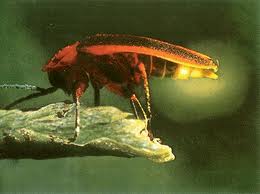 